 ҠАРАР                                                                                                  РЕШЕНИЕСовета  сельского  поселения  Улу-Телякский  сельсовет  муниципального  района  Иглинский  район  Республики  БашкортостанОб утверждении Перечня  должностей муниципальной службыАдминистрации  сельского  поселения Улу-Телякский сельсовет муниципального района Иглинский район Республики Башкортостан  В связи с вступлением в силу Закона Республики Башкортостан от 07 декабря 2012 года № 617-з «О Реестре должностей муниципальной службы в Республике Башкортостан», в соответствии с Федеральным законом от 6 октября 2003 года № 131-ФЗ «Об общих принципах организации местного самоуправления в Российской Федерации», статьей 6 Федерального закона  от 2 марта 2007 года № 25-ФЗ «О муниципальной службе в Российской Федерации», Совет сельского поселения Улу-Телякский сельсовет муниципального района Иглинский район Республики Башкортостан решил:1.Утвердить прилагаемый Перечень должностей муниципальной службы администрации  сельского  поселения  Улу-Телякский  сельсовет  муниципального района Иглинский район Республики Башкортостан.2.Предложить администрации  сельского поселения Улу-Телякский сельсовет муниципального района Иглинский район  Республики Башкортостан привести свои нормативно-правовые акты в соответствие с настоящим решением.3. Настоящее решение обнародовать  в  здании администрации сельского поселения Улу-Телякский сельсовет муниципального района Иглинский район Республики Башкортостан по адресу: РБ, с. Улу-Теляк, ул. Ленина, 14а.   4. Признать утратившим  силу решение Совета сельского  поселения Улу-Телякский  сельсовет муниципального района  Иглинский район  Республики Башкортостан от 27 января 2006 года № 23 «Об утверждении Перечня муниципальных  должностей муниципальной службы администрации  сельского  поселения Улу-Телякский  сельсовет  муниципального района Иглинский район Республики Башкортостан».5. Настоящее решение вступает в силу с  момента его подписания.Глава сельского поселения:						          	В.И.Козлович	16 января  2013 г.№ 195                                                                             УТВЕРЖДЕН       решением Совета  сельского поселения      Улу-Телякский   сельсовет        муниципального   района                                                                                                                                                             Иглинский район                                                                          Республики Башкортостан                                                                         от 16  января 2013 года № 195ПЕРЕЧЕНЬдолжностей муниципальной службы администрации сельского поселения Улу-Телякский сельсовет муниципального района Иглинский район Республики БашкортостанИсп. Семенюк Н.И.    8(34795)2-44-18БАШҠОРТОСТАН РЕСПУБЛИКАҺЫ ИГЛИН РАЙОНЫ
МУНИЦИПАЛЬ РАЙОНЫНЫҢ 
ОЛО-ТЕЛӘК АУЫЛ СОВЕТЫАУЫЛ  БИЛӘМӘҺЕ  СОВЕТЫ 452425, Оло-Теләк  ауылы, Ленин урамы, 14аТел./факс (34795) 2-44-58e-mail: ulu-telyak@ufamts.ru 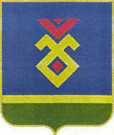 СОВЕТ СЕЛЬСКОГО ПОСЕЛЕНИЯУЛУ-ТЕЛЯКСКИЙ СЕЛЬСОВЕТ   МУНИЦИПАЛЬНОГО РАЙОНА ИГЛИНСКИЙ РАЙОН
РЕСПУБЛИКИ  БАШКОРТОСТАН 452425, с. Улу-Теляк, ул. Ленина, 14аТел./факс (34795) 2-44-58e-mail: ulu-telyak@ufamts.ruДолжности, установленные разделом 1 Реестра должностей муниципальной службы в Республике БашкортостанПеречень должностей муниципальной службы администрации сельского поселения Улу-Телякский сельсовет муниципального района Иглинский район Республики Башкортостан  ВысшаяВысшаяГлава администрацииГлава администрацииГлавная Главная Заместитель главы администрацииЗаместитель главы администрацииВедущаяВедущаяПомощник главы АдминистрацииПомощник главы АдминистрацииСтаршаяСтаршая Управляющий  делами Управляющий  деламиМладшаяМладшаяСпециалист 1 категорииБухгалтер 1 категорииЗемлеустроитель 1 категорииИнженер 1 категорииИнспектор 1 категорииИнспектор по кадрам 1 категорииЮрисконсульт 1 категорииСпециалист 2 категорииБухгалтер 2 категорииЗемлеустроитель 2 категорииИнженер 2 категорииИнспектор 2 категорииИнспектор по кадрам 2 категорииЮрисконсульт 2 категорииСпециалистБухгалтерЗемлеустроительИнженерИнспекторИнспектор приемнойЮрисконсультСпециалист 1 категорииБухгалтер 1 категорииЗемлеустроитель 1 категорииИнженер 1 категорииИнспектор 1 категорииИнспектор по кадрам 1 категорииЮрисконсульт 1 категорииСпециалист 2 категорииБухгалтер 2 категорииЗемлеустроитель 2 категорииИнженер 2 категорииИнспектор 2 категорииИнспектор по кадрам 2 категорииЮрисконсульт 2 категорииСпециалистБухгалтерЗемлеустроительИнженерИнспекторИнспектор приемнойЮрисконсульт